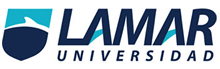 MEDICINA BASADA EN EVIDENCIASACTIVIDAD PRELIMINAR “SIGNIFICANCIA ESTADÍSTICA Y CLÍNICA”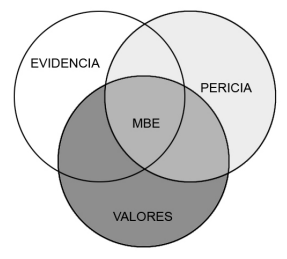 Alumno: Fermín Mancilla Pablo NoéDocente: Dr. Jorge SahagúnLME 4446 8° Semestre Guadalajara, Jalisco. 9 de marzo de 2017.InstruccionesLlenar el siguiente temario en base a los conceptos de significancia clínica y estadística más comunes.NOMBRE: FERMÍN MANCILLA PABLO NOÉConteste correctamente los siguientes espacios con letra roja:a) Menciones los tres factores que pueden ocasionar diferencias en los resultados de un ensayo clínico aleatorizado:1.-EXPOSICIÓN2.-INTERVENCIÓN3.-FACTOR DE RIESGOb) Cuando se interpreta al valor de p pueden existir 2 tipos de errores, ¿Cómo se le llama al error que considera azar a un mayor número de asociaciones reales?R = BETA O FALSO NEGATIVO (ERROR TIPO 2)c) ¿Cual estudio es mejor? R = ENSAYO CLÍNICO ALEATORIZADO1.- Se realizó un estudio con amantadina vs placebo para observar la curación de un resfriado común, se encontró que en el grupo con el antiviral el cuadro se redujo de 5 días a 3 y en el grupo con placebo el cuadro clínico duro entre 4 y 6 días de duración. Con una p menor a 0.01.2.- Se realizó un estudio con antigripal con amoxicilina + ácido clavulanico vs amoxicilina en el primer grupo de redujo el cuadro infeccioso de faringoamigdalitis de 7 días a 3 disminuyendo el riesgo de complicaciones como otitis media y en el segundo se redujo el cuadro a 5 días con una p menor a 0.05.d) ¿Cuál de los dos ejemplos tiene mayor significancia estadística?R = 1 “EL DE AMANTADINA VS PLACEBO”e) En el siguiente ejemplo calcule el riesgo relativo, el riesgo absoluto y el NNTSe realizó un estudio a 10 años para comparar la incidencia de mortalidad en el grupo de pacientes pos infarto que usaban ARA2 (LOSARTAN) vs PLACEBO en el primer grupo la mortalidad tuvo una incidencia de 45% y en el segundo de 60%1.- RRR = 25 %2.- RRA = 15 %3.- NNT = 6.6%f) De acuerdo al ejemplo hipotético anterior usaría usted losartan en sus pacientes postinfartados y ¿por qué?R = SI, LA ADMINISTRACIÓN DE LOSARTAN HA DEMOSTRADO REDUCIR LA INCIDENCIA DE MORTALIDAD POSTINFARTO (15/100 PERSONAS PRESENTARON BENEFICIOS CON LA ADMINISTRACIÓN DEL MEDICAMENTO)